Chopard – The Red Carpet JewellerPremière of The French Dispatch
 by Wes Anderson
at the 74th Cannes Film FestivalCannes, July 12th 2021 – The following appeared on the red carpet wearing Chopard creations.American Actor and star of “The French Dispatch” Adrien Brody selected an L.U.C Perpetual Chrono in platinum featuring 5.07-carats of diamonds.American Actress Dylan Penn dazzled in a pair of earrings in 18ct white Fairmined-certified gold featuring a pair of emerald-cut emeralds totaling 9.91-carats, 2.92-carats of emeralds and 1.9-carats of diamonds and a ring in platinum featuring 5.40-carats of diamonds, .96-carats of emeralds and 3.8-carats of diamonds, all from the Haute Joaillerie Collection.American Actress and Member of the Jury of the 74th Cannes Film Festival Maggie Gyllenhaal sparkled in a pair of earrings from the L’Heure du Diamant Collection featuring 9.27-carats of diamonds, one earring from the Precious Lace Collection in 18ct white gold featuring diamonds, and a ring from the Haute Joaillerie Collection in 18ct white gold featuring a 10.01-carat emerald-cut diamond with diamonds.Chopard Co-President and Artistic Director Caroline Scheufele shined in a dog necklace from the Red Carpet Collection in 18ct white gold, 18ct rose gold and 18ct yellow gold featuring 16.85-carats of white diamonds, 612.04-carats of pearls, sapphires, tiger’s eye, onyx, grey diamonds, yellow diamonds, 18.58-carats of brown diamonds, 13.49-carats of black diamonds, icy diamonds, pink diamonds and pink spinels, along with diamond stud earrings from the Haute Joaillerie Collection and a Happy Diamonds timepiece.Chopard Co-President Karl-Friedrich Scheufele wore an L.U.C timepiece.Legendary Belgium race car driver Jacky Ickx wore a Mille Miglia timepiece.Brazilian footballer Marcelo Vieira selected a timepiece from the Alpine Eagle Collection in 18ct white gold featuring 9.42-carats of diamonds and 3.02-carats of sapphires, and one diamond stud earring from the Haute Joaillerie Collection in 18ct white gold featuring a 5-carat round brilliant-cut diamond. His wife Clarisse Alves shined in a necklace from the Red Carpet Collection in 18ct white gold featuring 84.95-carats of diamonds and 200.60-carats of pearls, and a pair of earrings from the Haute Joaillerie Collection in 18ct white Fairmined-certified gold featuring a pair of pear-shaped diamonds totaling 16.19-carats and diamonds. French Actress Doria Tillier selected a pair of diamond hoop earrings in platinum featuring 17.09-carats of diamonds and two bracelets in 18ct white Fairmined-certified gold featuring diamonds, all from the Haute Joaillerie Collection. French Actress Mélanie Thierry graced the red carpet in a pair of earrings in 18ct white gold from the Red Carpet Collection featuring 22.01-carats of pear-shaped diamonds and diamonds along with a ring from the Haute Joaillerie Collection in 18ct white Fairmined-certified white gold featuring 9.10-carats.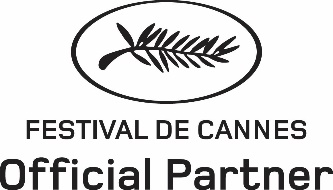 